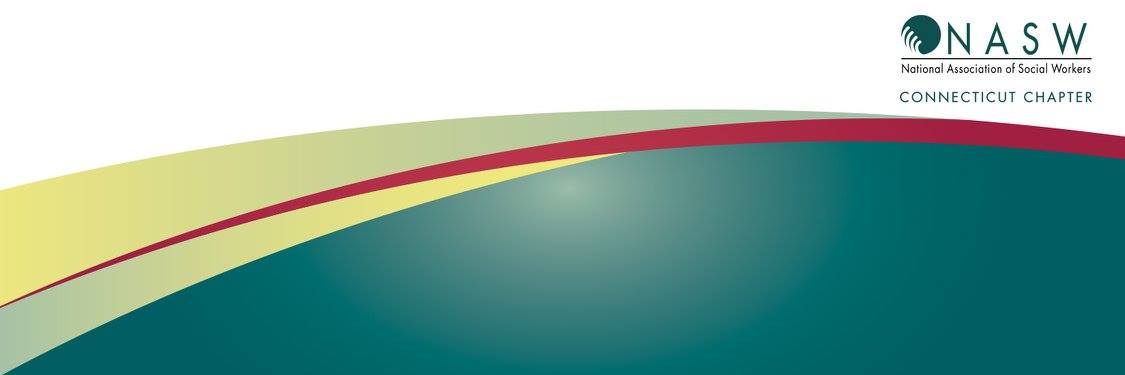 WEB BASED
Program Provider Application 
(For Programs to be offered Online or as a Webinar)Complete and return completed application with required attachments to:
NASW/CT, 2139 Silas Deane Highway, Suite 205, Rocky Hill, CT 06067
or e-mail to ce.naswct@socialworkers.orgProgram Details- (if space below is insufficient please attach additional information) Audience:Target Audience: Content:Summary of Course Content:Educational Objectives (please be specific):Please provide Link to the Web Based Program when possible:Please check which applies: Independent Home Study    Interactive Webinar  Appropriateness for Social Work:Note: Program content and objectives must apply to the LMSW and LCSW scope of practice as stated in Connecticut statute:"... the application, by persons trained in social work, of established principles of psychosocial development, behavior, psychopathology, unconscious motivation, interpersonal relationships and environmental stress to the evaluation, assessment, diagnosis and treatment of bio-psychosocial dysfunction, disability and impairment, including mental, emotional, behavioral, developmental and addictive disorders, of individuals, couples, families or groups.  Clinical social work includes, but is not limited to, counseling, psychotherapy, behavior modification and mental health consultation."Describe how the program meets the LMSW and LCSW scope of practice:Planning committee names and titles (or names and titles of those involved in planning, if there is no formal committee):Describe how BSWs, MSWs, or DSWs were involved in program planningNASW/CT Advertising OpportunitiesThere are several options available to advertise your programs.  Go to http://naswct.org/view/classified-advertisements/ for more information regarding advertising with NASW/CT.MORE INFO Button: For $30 a month we will add a MORE INFO button next to your Program listing on the CEC Calendar.  This MORE INFO button will link to a Conference Brochure, an Agency Website, a Registration Form—anything you wish to provide to us to facilitate advertising your Continuing Education Program.	I am interested in this option____________________________________________________________________________Email Blast:You can advertise your upcoming conference or training program to over 2700 social workers. On the third of every month NASW/CT will send an email blast to our members who have provided email addresses with information on your CEC Program.  For $99 you will have 10 to 15 lines to inform our members of your program and, if you choose, it can include a link to your brochure or website.  This is a cost-effective way to reach your target audience. 	I am interested in this option ____________________________________________________________________________Newsletter Ad:Advertise in our emailed newsletter, “Connections”, sent to our members 4 times per year. Choose from a Classified Ad to a Full page Display Ad.	I am interested in this option ____________________________________________________________________________Web Advertising:Advertise on the NASW/CT website. Choose from a Classified ad or a Display ad - varying sizes available. This is a way to reach potential trainees or to advertise your agency.  	I am interested in this option ____________________________________________________________________________Label Rentals:If you have a particular service, conference, training or resource you wish to share you can rent our NASW Membership labelsto direct mail your materials. This is a great way to get your information directly in the hands of our NASW members.  	I am interested in this option ____________________________________________________________________________Conference Brochure and/or Exhibitor Table:NASW /CT hosts a spring Annual Conference and you may rent an Exhibitor table or advertise in the conference brochure.  The conference brochure is sent to our entire membership 2 months prior to the conference. Renting an Exhibitor table allows you to meet our members directly to share your information. 	I am interested in this optionIMPORTANT NOTES:Please submit applications SIX WEEKS prior to your program start date.  NASW/CT cannot guarantee the review will be completed before the program date if submitted with less than 6 weeks available to review.  If you wish to request that an application be reviewed with LESS than 6 weeks available, a $50 expedited fee will be charged.This application MUST BE accompanied by appropriate fee or paid by credit card before it will be reviewed.To ensure a timely response to your application, please submit an electronic copy of this form. An electronic copy of this form can be downloaded from this link http://naswct.org/continuing-education/providers/IMPORTANT NOTES:Please submit applications SIX WEEKS prior to your program start date.  NASW/CT cannot guarantee the review will be completed before the program date if submitted with less than 6 weeks available to review.  If you wish to request that an application be reviewed with LESS than 6 weeks available, a $50 expedited fee will be charged.This application MUST BE accompanied by appropriate fee or paid by credit card before it will be reviewed.To ensure a timely response to your application, please submit an electronic copy of this form. An electronic copy of this form can be downloaded from this link http://naswct.org/continuing-education/providers/IMPORTANT NOTES:Please submit applications SIX WEEKS prior to your program start date.  NASW/CT cannot guarantee the review will be completed before the program date if submitted with less than 6 weeks available to review.  If you wish to request that an application be reviewed with LESS than 6 weeks available, a $50 expedited fee will be charged.This application MUST BE accompanied by appropriate fee or paid by credit card before it will be reviewed.To ensure a timely response to your application, please submit an electronic copy of this form. An electronic copy of this form can be downloaded from this link http://naswct.org/continuing-education/providers/IMPORTANT NOTES:Please submit applications SIX WEEKS prior to your program start date.  NASW/CT cannot guarantee the review will be completed before the program date if submitted with less than 6 weeks available to review.  If you wish to request that an application be reviewed with LESS than 6 weeks available, a $50 expedited fee will be charged.This application MUST BE accompanied by appropriate fee or paid by credit card before it will be reviewed.To ensure a timely response to your application, please submit an electronic copy of this form. An electronic copy of this form can be downloaded from this link http://naswct.org/continuing-education/providers/IMPORTANT NOTES:Please submit applications SIX WEEKS prior to your program start date.  NASW/CT cannot guarantee the review will be completed before the program date if submitted with less than 6 weeks available to review.  If you wish to request that an application be reviewed with LESS than 6 weeks available, a $50 expedited fee will be charged.This application MUST BE accompanied by appropriate fee or paid by credit card before it will be reviewed.To ensure a timely response to your application, please submit an electronic copy of this form. An electronic copy of this form can be downloaded from this link http://naswct.org/continuing-education/providers/IMPORTANT NOTES:Please submit applications SIX WEEKS prior to your program start date.  NASW/CT cannot guarantee the review will be completed before the program date if submitted with less than 6 weeks available to review.  If you wish to request that an application be reviewed with LESS than 6 weeks available, a $50 expedited fee will be charged.This application MUST BE accompanied by appropriate fee or paid by credit card before it will be reviewed.To ensure a timely response to your application, please submit an electronic copy of this form. An electronic copy of this form can be downloaded from this link http://naswct.org/continuing-education/providers/IMPORTANT NOTES:Please submit applications SIX WEEKS prior to your program start date.  NASW/CT cannot guarantee the review will be completed before the program date if submitted with less than 6 weeks available to review.  If you wish to request that an application be reviewed with LESS than 6 weeks available, a $50 expedited fee will be charged.This application MUST BE accompanied by appropriate fee or paid by credit card before it will be reviewed.To ensure a timely response to your application, please submit an electronic copy of this form. An electronic copy of this form can be downloaded from this link http://naswct.org/continuing-education/providers/ORGANIZATION APPLYING:      ORGANIZATION APPLYING:      ORGANIZATION APPLYING:      ORGANIZATION APPLYING:      ORGANIZATION APPLYING:      ORGANIZATION APPLYING:      ORGANIZATION APPLYING:      ORGANIZATION PROVIDING PAYMENT, IF DIFFERENT:       ORGANIZATION PROVIDING PAYMENT, IF DIFFERENT:       ORGANIZATION PROVIDING PAYMENT, IF DIFFERENT:       ORGANIZATION PROVIDING PAYMENT, IF DIFFERENT:       ORGANIZATION PROVIDING PAYMENT, IF DIFFERENT:       ORGANIZATION PROVIDING PAYMENT, IF DIFFERENT:       ORGANIZATION PROVIDING PAYMENT, IF DIFFERENT:       CONTACT PERSON:      CONTACT PERSON:      CONTACT PERSON:      CONTACT PERSON:      CONTACT PERSON:      CONTACT PERSON:      CONTACT PERSON:      MAILING ADDRESS:      MAILING ADDRESS:      MAILING ADDRESS:      MAILING ADDRESS:      MAILING ADDRESS:      MAILING ADDRESS:      MAILING ADDRESS:      CITY:      CITY:      STATE:      STATE:      STATE:      STATE:      ZIP:      PHONE (   )        FAX: (   )      FAX: (   )      FAX: (   )      E-MAIL:      E-MAIL:      E-MAIL:      PROGRAM TITLE:      PROGRAM TITLE:      PROGRAM TITLE:      PROGRAM TITLE:      PROGRAM TITLE:      PROGRAM TITLE:      PROGRAM TITLE:      PROGRAM AUTHOR NAME(S):        PROGRAM AUTHOR NAME(S):        PROGRAM AUTHOR NAME(S):        PROGRAM AUTHOR NAME(S):        PROGRAM AUTHOR NAME(S):        PHONE:      PHONE:      PROGRAM DATE (if applicable):      		PROGRAM DATE (if applicable):      		PROGRAM DATE (if applicable):      		TIMES (if applicable):           TIMES (if applicable):           TIMES (if applicable):           TIMES (if applicable):           NUMBER OF CONTINUING EDUCATION HOURS REQUESTED:       NUMBER OF CONTINUING EDUCATION HOURS REQUESTED:       NUMBER OF CONTINUING EDUCATION HOURS REQUESTED:       NUMBER OF CONTINUING EDUCATION HOURS REQUESTED:       NUMBER OF CONTINUING EDUCATION HOURS REQUESTED:       NUMBER OF CONTINUING EDUCATION HOURS REQUESTED:       NUMBER OF CONTINUING EDUCATION HOURS REQUESTED:       Please review this application for the Cultural Competency licensure requirement	  CHECK BOX if requestedPlease review this application for the Veterans Services licensure requirement	  CHECK BOX if requestedPlease review this application for the Cultural Competency licensure requirement	  CHECK BOX if requestedPlease review this application for the Veterans Services licensure requirement	  CHECK BOX if requestedPlease review this application for the Cultural Competency licensure requirement	  CHECK BOX if requestedPlease review this application for the Veterans Services licensure requirement	  CHECK BOX if requestedPlease review this application for the Cultural Competency licensure requirement	  CHECK BOX if requestedPlease review this application for the Veterans Services licensure requirement	  CHECK BOX if requestedPlease review this application for the Cultural Competency licensure requirement	  CHECK BOX if requestedPlease review this application for the Veterans Services licensure requirement	  CHECK BOX if requestedPlease review this application for the Cultural Competency licensure requirement	  CHECK BOX if requestedPlease review this application for the Veterans Services licensure requirement	  CHECK BOX if requestedPlease review this application for the Cultural Competency licensure requirement	  CHECK BOX if requestedPlease review this application for the Veterans Services licensure requirement	  CHECK BOX if requestedPublicity (Check items that apply): See page 4 for additional advertising options. 	This online program is for our staff only.  	We would like to share this online program.  Please add my approved program to the NASW/CT CEC calendar on the NASW/CT Website.  Publicity (Check items that apply): See page 4 for additional advertising options. 	This online program is for our staff only.  	We would like to share this online program.  Please add my approved program to the NASW/CT CEC calendar on the NASW/CT Website.  Publicity (Check items that apply): See page 4 for additional advertising options. 	This online program is for our staff only.  	We would like to share this online program.  Please add my approved program to the NASW/CT CEC calendar on the NASW/CT Website.  Publicity (Check items that apply): See page 4 for additional advertising options. 	This online program is for our staff only.  	We would like to share this online program.  Please add my approved program to the NASW/CT CEC calendar on the NASW/CT Website.  Publicity (Check items that apply): See page 4 for additional advertising options. 	This online program is for our staff only.  	We would like to share this online program.  Please add my approved program to the NASW/CT CEC calendar on the NASW/CT Website.  Publicity (Check items that apply): See page 4 for additional advertising options. 	This online program is for our staff only.  	We would like to share this online program.  Please add my approved program to the NASW/CT CEC calendar on the NASW/CT Website.  Publicity (Check items that apply): See page 4 for additional advertising options. 	This online program is for our staff only.  	We would like to share this online program.  Please add my approved program to the NASW/CT CEC calendar on the NASW/CT Website.  If this application is approved, I/we agree to comply with the procedures as described in the CEC Provider Guidelines and all State of Connecticut Department of Public Health regulations pertaining to Continuing Education Credit for licensed certified social workers.   I/we agree to maintain attendance records for 3 years for all program participants who request Continuing Education Credits and to provide those participants with written documentation of their course completion.NAME                                                                                                            DATEIf this application is approved, I/we agree to comply with the procedures as described in the CEC Provider Guidelines and all State of Connecticut Department of Public Health regulations pertaining to Continuing Education Credit for licensed certified social workers.   I/we agree to maintain attendance records for 3 years for all program participants who request Continuing Education Credits and to provide those participants with written documentation of their course completion.NAME                                                                                                            DATEIf this application is approved, I/we agree to comply with the procedures as described in the CEC Provider Guidelines and all State of Connecticut Department of Public Health regulations pertaining to Continuing Education Credit for licensed certified social workers.   I/we agree to maintain attendance records for 3 years for all program participants who request Continuing Education Credits and to provide those participants with written documentation of their course completion.NAME                                                                                                            DATEIf this application is approved, I/we agree to comply with the procedures as described in the CEC Provider Guidelines and all State of Connecticut Department of Public Health regulations pertaining to Continuing Education Credit for licensed certified social workers.   I/we agree to maintain attendance records for 3 years for all program participants who request Continuing Education Credits and to provide those participants with written documentation of their course completion.NAME                                                                                                            DATEIf this application is approved, I/we agree to comply with the procedures as described in the CEC Provider Guidelines and all State of Connecticut Department of Public Health regulations pertaining to Continuing Education Credit for licensed certified social workers.   I/we agree to maintain attendance records for 3 years for all program participants who request Continuing Education Credits and to provide those participants with written documentation of their course completion.NAME                                                                                                            DATEIf this application is approved, I/we agree to comply with the procedures as described in the CEC Provider Guidelines and all State of Connecticut Department of Public Health regulations pertaining to Continuing Education Credit for licensed certified social workers.   I/we agree to maintain attendance records for 3 years for all program participants who request Continuing Education Credits and to provide those participants with written documentation of their course completion.NAME                                                                                                            DATEIf this application is approved, I/we agree to comply with the procedures as described in the CEC Provider Guidelines and all State of Connecticut Department of Public Health regulations pertaining to Continuing Education Credit for licensed certified social workers.   I/we agree to maintain attendance records for 3 years for all program participants who request Continuing Education Credits and to provide those participants with written documentation of their course completion.NAME                                                                                                            DATETITLE		TITLE		TITLE		TITLE		TITLE		TITLE		TITLE		Amount enclosed  $   	  Organization has already paidAmount enclosed  $   	  Organization has already paidAmount enclosed  $   	  Organization has already paidAmount enclosed  $   	  Organization has already paidAmount enclosed  $   	  Organization has already paidAmount enclosed  $   	  Organization has already paidAmount enclosed  $   	  Organization has already paid